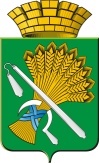 ГЛАВА КАМЫШЛОВСКОГО ГОРОДСКОГО ОКРУГАП О С Т А Н О В Л Е Н И Еот 16.06.2014 года  № 998г.КамышловО внесении изменений в муниципальную программу «Развитие социально-экономического комплекса Камышловского городского округа до 2020 года», утвержденную постановлением главы Камышловского городского округа от 14.11.2013г. № 2028 (в редакции постановление от 04.03.2014 № 402, от 28.03.2014 № 503, от 29.04.2014 № 739, от 22.05.2014 № 896)В соответствии со статьей 179 Бюджетного кодекса Российской Федерации, на основании постановления главы Камышловского городского округа от 04.10.2013 № 1786 «Об утверждении Порядка формирования и реализации муниципальных программ Камышловского городского округа», постановления Правительства Свердловской области от 27.12.2013 N 1632-ПП "Об утверждении распределения субсидий из областного бюджета местным бюджетам, предоставление которых предусмотрено государственной программой Свердловской области «Совершенствование социально-экономической политики на территории Свердловской области до 2020 года», между муниципальными образованиями, расположенными на территории Свердловской области, в 2014 году», постановления Правительства Свердловской области № 307-ПП от 22 апреля 2014 года "О внесении изменений в региональную адресную программу "Переселение граждан на территории Свердловской области из аварийного жилищного фонда с учётом необходимости развития малоэтажного жилищного строительства в 2013-2015 годах", утвержденную постановлением Правительства Свердловской области от 10.06.2013 г. № 727-ПП" в котором определены лимиты на софинансирование мероприятий из федерального и областного бюджетов в 2014 году.ПОСТАНОВЛЯЮ:1. Внести в муниципальную программу «Развитие социально-экономического комплекса Камышловского городского округа до 2020 года», утвержденную постановлением главы Камышловского городского округа от 14.11.2013г. № 2028 «Об утверждении муниципальной программы «Развитие социально-экономического комплекса Камышловского городского округа до 2020 года» (в редакции постановление от 04.03.2014 № 402, от 28.03.2014 № 503, от 29.04.2014 № 739, от 22.05.2014 № 896) (далее программа), следующие изменения:2. В паспорте Программы:строку «Объемы финансирования Программы по годам реализации, тыс.рублей» изложить в следующей редакции:Всего: 1669888,8в том числе: 2014 год – 322216,92015 год – 232556,172016 год – 236643,02017 год – 168456,12018 год – 221070,62019 год – 238558,72020 год – 249787,1из них:федеральный бюджет: 141263,5в том числе:2014 год – 18592,02015 год – 192872016 год – 19485,52017 год – 200552018 год – 206562019 год – 212752020 год – 21913областной бюджет: 974891,3в том числе:2014 год – 199029,2015 год – 1189752016 год – 124367,62017 год – 89266,42018 год – 133753,92019 год – 149127,12020 год – 160380,8местный бюджет: 502721,949в том числе: 2014 год – 95999,42015 год – 85720,372016 год – 85756,9792017 год – 52434,72018 год – 59960,72019 год – 61456,62020 год – 60793,2внебюджетные источники: 51002,1в том числе:2014 год – 8595,82015 год – 8573,32016 год – 70332017 год – 67002018 год – 67002019 год – 67002020 год – 67003. Паспорт Программы изложить в новой редакции (прилагается).4. В подпрограмме «Энергосбережение и повышение энергетической эффективности Камышловского городского округа»:4.1. мероприятие «Установка частотно-регулируемых приводов электродвигателей и насосного оборудования на муниципальных котельных: "ул. Р. Люксембург, 13-а", "ул. Железнодорожная, 17", "ул.Пролетарская,113", "ул.Строителей,1» заменить на мероприятие «Установка приборов коммерческого учета отпуска тепловой энергии на муниципальных котельных - 18 ед.».5. В подпрограмме «Развитие газификации в Камышловском городском округе»:5.1. «Всего по программе» в графе 3 сумму 261740,9 тыс.руб заменить на 261110,2 в т.ч. за счет местного бюджета 44630,3 тыс.руб. заменить на 43999,6 тыс руб.;5.2. «Всего по программе» в графе 4 сумму 817,0 тыс.руб заменить на 186,3, в том числе за счет местного бюджета 817,0 тыс.руб. заменить на 186,3 тыс руб.;5.3. «Прочие нужды» в графе 3 сумму 261740,9 тыс.руб заменить на 261110,2 в т.ч. за счет местного бюджета 44630,3 тыс.руб заменить на 43999,6 тыс руб.;5.4. «Прочие нужды» в графе 4 сумму 817,0 тыс.руб заменить на 186,3, в том числе за счет местного бюджета 817,0 тыс.руб. заменить на 186,3 тыс руб.;5.5. Исключить мероприятие 1 «Строительство газопровода по ул. Железнодорожная, Леваневского, Куйбышева, Д.Бедного, Рабочая, пер. Тургенева, г. Камышлов» в сумме 817,0 тыс.руб., в том числе за счет местного бюджета 817,0 тыс.руб.5.6. Добавить мероприятие «Прохождение ценовой экспертизы сметной документации на разработку проекта «Газоснабжение жилого района «Константиновка», г. Камышлов, Свердловской области» в сумме 186,3 тыс. руб., в т.ч.: за счет местного бюджета 186,3 тыс. руб.5.7. В мероприятии «Проектные, изыскательские работы, проведение экспертизы проекта "Расширение сети газоснабжения района "Константиновка" на 2015 год сумму расхода всего 2674,4 тыс.руб., заменить на сумму 1946,5 тыс.руб., в том числе за счет местного бюджета сумму 2674,4 тыс.руб., заменить на сумму 1946,5 тыс.руб5.8. Добавить мероприятие «Расширение газопровода по ул. Железнодорожная, Леваневского, Куйбышева, Д.Бедного, Рабочая, пер. Тургенева, г. Камышлов» на 2015 год сумму расхода всего 727,9 тыс.руб., в т.ч.: за счет областного бюджета на его выполнение 0,0 руб.; за счет местного бюджета на его выполнение 727,9 тыс.руб.6. В подпрограмме «Развитие малого и среднего предпринимательства на территории Камышловского городского округа»:6.1. «Всего по программе» в графе 3 сумму 4248,95 тыс.руб. заменить на сумму 5193,95 тыс.руб., в том числе областной бюджет 945 тыс.руб.6.2. «Прочие нужды» в графе 3 сумму 4248,95 тыс.руб. заменить на сумму 5193,95 тыс.руб., в том числе областной бюджет 945 тыс.руб.6.3. «Всего по программе» в графе 4 сумму 780 тыс.руб. заменить на сумму 1725 тыс.руб.6.4. «Прочие нужды» в графе 4 сумму 780 тыс.руб. заменить на сумму 1725 тыс.руб.6.5. В мероприятии «Предоставление субсидий на основе конкурсного отбора субъектов малого и среднего предпринимательства в приоритетных для муниципального образования видов деятельности» плана мероприятий по выполнению подпрограммы:- в графе 3 сумму 3653,95 тыс.руб. читать как: 4531,45 тыс.руб.;- в графе 4 сумму 650,0 тыс.руб. читать как: 1527,5 тыс.руб.6.5.1.В строке «областной бюджет» данного мероприятия:- в графе 3 сумму 0,0 читать как: 877,5 тыс.руб.;- в графе 4 сумму 0,0 читать как: 877,5 тыс.руб.6.6. В мероприятии «Субсидирование части затрат субъектам малого и среднего предпринимательства на технологическое присоединение к объектам электросетевого хозяйства, всего, из них» плана мероприятий по выполнению подпрограммы- в графе 3 сумму 215,0 тыс.руб. читать как: 282,5 тыс.руб.;- в графе 4 сумму 50,0 тыс.руб. читать как: 117,5 тыс.руб.6.6.1. В строке «областной бюджет» данного мероприятия- в графе 3 сумму 0,0 читать как: 67,5 тыс.руб.;- в графе 4 сумму 0,0 читать как: 67,5 тыс.руб.7. В подпрограмме «Социальная поддержка отдельных категорий граждан на территории Камышловского городского округа»:7.1. дополнительно включить мероприятие «Субсидии на возмещение недополученных доходов организациям, оказывающим услуги перевозки отдельных категорий граждан по льготному социальному проездному билету»:в графе 3 сумму 600,0 тыс. руб., в том числе за счет средств местного бюджета сумму 600,0 тыс. руб.;в графе 4 сумму 600,0 тыс. руб., в том числе за счет средств местного бюджета сумму 600,0 тыс. руб.8. В подпрограмме «Обеспечение содержания, ремонта, реконструкции, нового строительства автомобильных дорог общего пользования Камышловского городского округа и сооружений на них»:8.1. Дополнить мероприятием «Замена дорожных знаков, расположенных на территории Камышловского городского округа» в сумме расхода за счёт местного бюджета на его выполнение в 2014 году 630,7 тыс.руб.9. В подпрограмму «Переселение граждан из аварийного жилищного фонда с учетом необходимости развития малоэтажного жилищного строительства в Камышловском городском округе»:9.1. Внести изменения в мероприятие "Строительство 13 малоэтажных домов на территории Камышловского городского округа" на 2014 год в сумме 20 308 397,05 руб.9.2. Дополнить мероприятие "Строительство "под ключ" малоэтажных многоквартирных жилых домов в городе Камышлове Свердловской области для переселения граждан из аварийного жилищного фонда" на 2014 год в сумме федерального бюджета  -  21 468 708,11  руб.,областного бюджета - 51 055 990,17 руб., местного бюджета  -  40 747 100,72  руб., в том числе финансирование в 2014 году - 16 647 002,95 руб. и в 2015 году - 24 100 097,77 руб. на 2015 год в суммефедерального бюджета  -  16 902 417,01  руб.,областного бюджета - 39 010 128,41 руб., местного бюджета  -  47 738 090,58  руб.на 2016 год в суммефедерального бюджета  -  24 760 025,84  руб.,областного бюджета - 27 030 100,78 руб., местного бюджета  -  28 698 315,38  руб.10. Утвердить План мероприятий по выполнению программы "Развитие социально-экономического комплекса Камышловского городского округа до 2020 года" в новой редакции (прилагается).11. Настоящее постановление опубликовать в газете «Камышловские известия» и разместить на официальном сайте Камышловского городского округа.12. Контроль за выполнением настоящего постановления возложить на заместителя главы администрации Камышловского городского округа Ельшину Т.Н.Глава Камышловского городского округа		                        М.Н.Чухарев